РЕПУБЛИКА СРБИЈАРЕПУБЛИКА СРБИЈА ЈАВНИ ИЗВРШИТЕЉ др Жарко ДимитријевићМачванска 1НишТел. 064/210-2916, 018/244-636Број предмета: ИИ 1118/22Идент. број предмета: 36-01-01118-22-0025Дана: 23.01.2023. годинеЈАВНИ ИЗВРШИТЕЉ др Жарко Димитријевић, у извршном предмету Извршног повериоца: Срба Зарев, Сурдулица, ул. Власина Стојковићева, број рачуна 200-000000-00 који се води код банке БАНКА ПОШТАНСКА ШТЕДИОНИЦА А.Д. БЕОГРАД, кога заступа адв. Срђан П. Миланов, Сурдулица, Сурдуличких мученика 28,  по пуномоћју у списима предмета против Извршног дужника: Станко Христов, Ниш, ул. Зеленгорска бр. 31, ЈМБГ 0305956730037, ИД (П-5012/2013) ради спровођења извршења одређеног Решењем о извршењу Основног суда у Нишу И-6057/2006 од 11.01.2007. године, у складу са чл. 96. ЗИО, дана 23.01.2023. године, доносиЗАКЉУЧАКIОдређује се ПРВА ЈАВНА ПРОДАЈА покретних ствари извршног дужника пописаних дана 20.01.2023. године, констатовано записником ИИ 1118/22, чија је вредност процењена записником од 23.01.2023. године, и то:Моторно возило марке: TOYOTA VERSO,  регистрације NI319-FV, број шасије: NMTDD26R00R067961, процењено на износ од 1.170.000,00 динара.Напомена: Возило се продаје без кључева и без саобраћајне дозволе. Возило се налази на чувању код трећег лица.II      Продаја покретних ствари из става 1. oвог Закључка обавиће се путем усменог јавног надметања.		III     На првом надметању почетна цена износи 60% од процењене вредности и то:1 Моторно возило марке: TOYOTA VERSO,  регистрације NI319-FV, број шасије: NMTDD26R00R067961, процењено на износ од 1.170.000,00 динара, почетна цена износи 702.000,00 динара.IVТрошкови извршења падају на терет извршног дужника.V	Продаја покретних ствари обавиће се усменим јавним надметањем, а прво усмено јавно надметање ће се одржати дана 09.02.2023. године са почетком у 13 часова, у канцеларији Јавног извршитеља Жарка Димитријевића, Мачванска 1/2, Ниш.VI	Слике пописаних ствари се могу видети у канцеларији Јавног извршитеља, на адреси Мачванска 1/2, Ниш сваког радног дана у времену од 08-16 часова.Заинтересованим лицима за куповину покретне ствари омогућиће се разгледање покретних ствари дана 03.02.2023. године у периоду од 12.00 до 13.00 часова, уз претходну пријаву на телефон 018/244-636 или на мејл dimitrijevic.zarko@gmail.com.		VII	Понуђач са највећом понудом дужан је да плати цену за покретну ствар у року од 5 радних дана од објављивања резултата јавног надметања, на наменски рачун Јавног извршитеља број 160-406052-46, са позивом на број И.И-1118/22, а ако понуђач не плати у наведеном року, други понуђач ће бити проглашен купцем и платити ону цену коју је он понудио, а исто правило се примењује  и на остале понуђаче.		VIIIУ случају да ниједан од понуђача са одговарајућом понудом не уплати цену у остављеном року  Јавни извршитељ ће поступити у складу са чланом 97. Закона о извршењу и обезбеђењу.		IX 	Kупац ће преузети ствар на адреси извршног дужника, уз договор са Јавним извршитељем.		XЗаинтересовани купци су обавезни да пре одржавања јавног надметања уплате на име јемства 10% од процењене вредности ствари, на наменски  рачун Јавног извршитеља број 160-406052-46 са сврхом уплате  „јемство за И.И-1118/22”.		XIЗаинтересовани купци  су дужни да уплате износ јемства. Лица која претходно нису положила јемство не могу учествовати на јавном надметању.ПОУКА О ПРАВНОМ ЛЕКУ:Против овог закључка није дозвољен правни лек.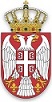 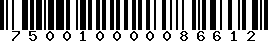 ЈАВНИ ИЗВРШИТЕЉ__________________др Жарко Димитријевић